MIT Philosophy Department on April 19 and 20, 2008.First Annual Mexican Philosophers' Conference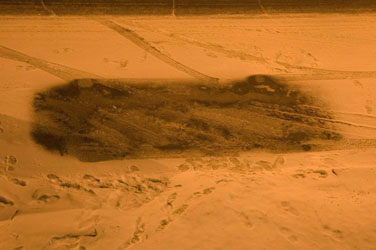 Papers"Sergio's Paper" Sergio Gallegos"The Wookie Problem" Eduardo Garcia-Ramirez"Pedro's Paper" Pedro Jimenez"Ricardo's Paper" Ricardo Mena"On how Lewis's natural properties fail to do all the "new work" they were called for"  Carla Merino"Moral Innatism and Legal Theory" Carlos Montemayor"Lourdes' Paper" Lourdes Ortiz"An Account of Possibility" Agustin Rayo"Raul's Paper" Raul Saucedo"Fisherian and Wrightian Perspectives in Evolutionary Genetics and Model-Mediated Imposition of Theoretical Assumptions" Rasmus Winther